Course MapCourse Materials
Textbooks: 
Resources: The Online Course Map Guide, 2019The Online Course Mapping Guide Course Map Template is licensed under a
 Creative Commons Attribution 4.0 International License.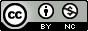 Course Name: Course Name: Instructor Name: Date: [Last saved]Designer Name:  Version:  [Draft 1, Draft 2, Final]Program Outcomes Addressed: [Optional]Program Outcomes Addressed: [Optional]Course Learning Outcomes:
I.  II.  III.  Course Learning Outcomes:
I.  II.  III.  Module # and TitleCourse Learning Outcomes
(CLOs)Module Learning Outcomes (MLOs)Assessments and RubricsActivities: Learner Interaction & EngagementInstructional MaterialsThe title should be short, yet descriptive and specific to content being explored. List all course learning outcomes addressed in the module by their Roman numerals. State the module’s intended measurable learning outcomes. MLOs must describe student performance in specific, observable terms.  Use suggested action verbs from Bloom’s Taxonomy. In parentheses, include the course learning outcomes (CLOs) that align to each MLO. Specify all assessments that will be used to measure the stated module learning outcomes.  List the name of rubric (if applicable) that provides descriptive and specific evaluation criteria for the assessment. Also, list the MLO(s) that align with each assessment. If assessment does not count towards the student’s grade they should be marked “Not graded” in place of the rubric name.List all learning activities that promote achievement of the stated module learning outcomes and align with assessments Learning Activities may also be listed in the assessment column if they are graded. In parentheses, include the MLOs that are being met wit each activity. List all instructional materials and technology/media used during the module that promote achievement of the stated module learning outcome. This may include readings, web resources, videos, podcasts, audio, etc.  In parentheses, include the MLO(s) that align to the materials. If a learning material does not have an aligned MLO mark it as Supplemental or Optional. Module 1: Introduction to Modern PhysicsVIIVIIIIXAfter successful completion of the module, the student will be able to:
1.1    Recall/employ the main concepts and equations of classical mechanics (kinetic energy, momentum, and vector addition). (CLO VII)
1.2    Recall/employ the fundamental concepts and equations of electricity and magnetism.Illustrate the kinetic theory of matter. 
(CLO VII)
1.3    Summarize the failures of classical physics in terms of time, space, velocity, and particle statistics. 
(CLOs VII, VIII, & IX)
1.4    Differentiate between classical physics theories and modern physics theories. (CLOs VII, VIII, & IX)
DiscussionDiscussion rubricMLOs 1.3 & 1.4HomeworkProblems involve concepts of space & time; classical physics & molecular energies(MLOs 1.1, 1.2, & 1.4)Discussion 
Intro to Modern Physics (MLOs 1.3 & 1.4)

Simulation
Normal Modes http://phet.colorado.edu/en/simulation/normal-modes
(MLO 1.1)Read 
Chapter 1 of Krane 
(MLOs 1.1 – 1.4)

Module 1 Exploration 
 (MLO 1.1)Module 2  Module 3  Module 4Module 5Module 6Module 7